COUNCILLORS 2016-2021SPEAKERMAYORDEPUTY MAYOREXECUTIVE COMMITTEE INKOSI LANGALIBALELE MUNICIPALITY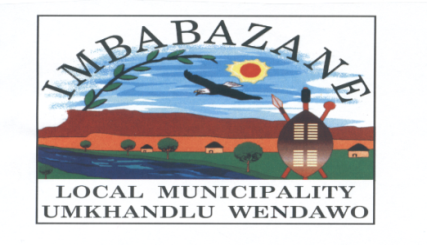 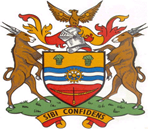 WardCouncillors Name & SurnameGenderAddressContactDesignationParty01Cllr. Phumelele Precious MgagaFPO Box 450 Loskop 3330Mnyangweni Area083 7252 469CouncillorANC02Cllr. Nowa Francis DlangalalaMPO Box 72 Loskop 3330Moyeni Location079 718 2214CouncillorANC03Cllr. Blessing Nkosingiphile MpembeMPO Box 1553 Estcourt 3310Edwaleni Village Emangweni082 517 0033CouncillorANC04Cllr. Sifiso Albert MdakaneMPO Box 456 Loskop 3330082 342 7722CouncillorANC05Cllr. Sanele Enock Mbongwa076 6526 699CouncillorANC06Cllr. Eugine Simon NdumoMPO Box 1241 Estcourt 3310Bhekuzulu Location072 734 7940CouncillorANC07Cllr. Thobelani Maxwell MvelaseMPO Box 210 Estcourt 3310No.13 Dutch- Ntabamhlophe079 312 0128CouncillorIFP08Cllr. Bongumusa Tyrone Mngadi073 023 0346CouncillorANC09Cllr. Bongani Sunset DladlaMPO Box 1664 Estcourt 3310712 Depo Section Wembezi078 4063 641CouncillorANC10Cllr. Edith LiteF5425 Colita Ext Estcourt073 3183 866CouncillorANC11Cllr. Bhekeni Ephraim NkalaMPO Box 55127 Estcourt 3310KwaMkhize082 868 5920CouncillorIFPWardCouncillors Name & SurnameGenderAddressContactDesignationParty12Cllr. Stanley Bhekuyise ZondiMPO Box 54174 Estcourt 3310601 kwaDlamini 082 2295 431CouncillorIFP13Cllr. Lindani Maxwell MlabaMPO Box 598 Estcourt 3310Ezinyosini Location072 247 6768073 8454 207CouncillorIFP14Cllr. Sithembiso Promise VilakaziMPO Box 1824 Estcourt 3310Emdwebu Ntabamhlophe072 444 0663CouncillorIFP15Cllr. Thokozani Paulos Dubazane MPO Box 70 Estcourt 3310Lochsloy 072 404 7565CouncillorIFP16Cllr. Mbuzeleni Cyril MkhizeMPO Box 2120 Estcourt 33103507 Mhubeni Location076 450 4863CouncillorIFP17Cllr. Nkosinathi MvelaseMPO Box 1991 Estcourt 3310A1537 Mahhashini Section076 111 9333CouncillorANC18Cllr. Siboniso Vincent NdwandweMPO Box 339 Estcourt 33104950 Papkuilsfontien 073 497 3853CouncillorANC19Cllr. Simon Nyanda Mchunu MPO Box 1213 Estcourt 3310Cornfields072 157 6648CouncillorIFP20Cllr. Muzi Mdumiseni MncubeMPO Box 82 Estcourt 3310Weenen Emsobotsheni079 4393 768072 0685 364CouncillorIFP21Cllr. Bhekisisa Dhladla M072 0499 139CouncillorIFP22Cllr. Lucas Mandla MvelaseMPO Box 82 Weenen Nhlawe082 5863 811CouncillorIFP23Cllr. Patrick Bhekuyise MngadiMPO Box 1395 Estcourt 3310Mshayazafe Location072 142 1113CouncillorANCCllr. Thobile Petronella ShelembeFPO Box 109 Estcourt 3310Nkomakazini Mqedandaba073 109 4160072 643 1686PRAL-JAMA-AHCllr. Bhekithemba Abel DlaminiMPO Box 599 Estcourt 3310C1038 Wembezi 082 521 2230PRAL-JAMA-AHCllr. Alfred Sandile NdlovuMPO Pox 69 Estcourt 33105050 Papkuilsfontien061 825 0564PRDACllr. Rudolph Pertus GerickeM129 Welsh Road Estcourt 3310073 582 9400PRDACllr. Nkosinathi Emmanuel SitholeM071 278 3336PREFFWardCouncillors Name & SurnameGenderAddressContactDesignationPartyCllr. Manase Doreen MazibukoFBox 6 Loskop 3330Nkomokazini083 420 1929PRIFPCllr. Excellent Mziwandile MajolaMPO Box 1879 Estcourt 3310Rensbergdrift Estcourt083 757 7758PRIFPCllr. Xolisile MokadiFPO Box 1842 Estcourt 3310Goodhome072 946 5563PRIFPCllr. Gcinile Elcah MbheleFPO Box 6 Loskop 3330Ezinyosini076 133 1755PRIFPCllr. Sphiwayinkosi Welfare KhumaloMPO Box 1200 Estcourt 3310Ezindikini076 332 7500PRIFPCllr. Kwenzakwakhe Alpheus VilakaziMPO Box 15 Estcourt 3310Ngodini Weenen AreaPRIFPCllr. Mtshengiseni Andries Zulu060 483 9577PRIFPCllr. Nkosana Excellent MazibukoMPO Box 94 Loskop 3330Mqedandaba Area073 601 3255PRANCCllr. Mthokozisi Bheki Absolom KhanyileM73 Jennings Road Estcourt072 087 2838PRANCCllr. Bhekinkosi Patrick MlotshwaMPO Box 50044 Estcourt 3310A801 Depot Section Wembezi078 3356 797/1PRANCCllr. Thabile Olga VilakaziFPO Box 336 Loskop 33304737 Kheawi T/Ship 082 255 6654PRANCCllr Jabulile Membrey MbheleFPO Box 400 Estcourt 33104893 Paapkuilsfontein078 0939 486PRANCCllr. Samkelisiwe Fortunate KhumaloFPO Box 1532 Estcourt 3310Ephangweni084 733 3535PRANCCllr. Yvonne Nonkhanyiso DlaminiFPO Box 1411 Estcourt 3310Emdwebu073 3869 989PRANCWardCouncillors Name & SurnameGenderAddressContactDesignationPartyCllr. Nosipho Maureen Hlongwane (ID)FNo.2 Short street EstcourtEnhla nomkhize082 7217 553PRANCCllr. Thuli Octevia ShanduFPO Box 1461 Estcourt 3310Goodhome082 594 7160PRANCCllr. Phindile Gladys StrydomFPO Box 761 Estcourt 3310410 Ephangweni Mission072 572 5341PRANCWardCouncillors Name & SurnameGenderAddressContactDesignationParty04Cllr. Sifiso Albert MdakaneMPO Box 456 Loskop 3330082 342 7722CouncillorANCWardCouncillors Name & SurnameGenderAddressContactDesignationPartyCllr Jabulile Membrey MbheleFPO Box 400 Estcourt 33104893 Paapkuilsfontein078 0939 486PRANCWardCouncillors Name & SurnameGenderAddressContactDesignationPartyCllr. Bhekithemba Abel DlaminiMPO Box 599 Estcourt 3310C1038 Wembezi 082 521 2230PRAL-JAMA-AHWardCouncillors Name & SurnameGenderAddressContactDesignationPartyCllr Jabulile Membrey MbheleFPO Box 400 Estcourt 33104893 Paapkuilsfontein078 0939 486PRANCCllr. Bhekithemba Abel DlaminiMPO Box 599 Estcourt 3310C1038 Wembezi 082 521 2230PRAL-JAMA-AHCllr. Bhekinkosi Patrick MlotshwaMPO Box 50044 Estcourt 3310A801 Depot Section Wembezi078 3356 797/1PRANCCllr. Phindile Gladys StrydomFPO Box 761 Estcourt 3310410 Ephangweni Mission072 572 5341PRANCCllr. Nkosana Excellent MazibukoMPO Box 94 Loskop 3330Mqedandaba Area073 601 3255PRANC16Cllr. Mbuzeleni Cyril MkhizeMPO Box 2120 Estcourt 33103507 Mhubeni Location076 450 4863CouncillorIFPCllr. Excellent Mziwandile MajolaMPO Box 1879 Estcourt 3310Rensbergdrift Estcourt083 757 7758PRIFPCllr. Manase Doreen MazibukoFBox 6 Loskop 3330Nkomokazini083 420 1929PRIFPCllr. Xolisile MokadiFPO Box 1842 Estcourt 3310Goodhome072 946 5563PRIFP